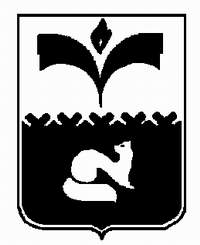 ПРЕДСЕДАТЕЛЬ ДУМЫ ГОРОДА ПОКАЧИХанты-Мансийского автономного округа   – ЮгрыПОСТАНОВЛЕНИЕОт   27.11.2013 	                     			       	            № 22О внесении изменений в постановлениеПредседателя Думы города от 17.04.2013 № 8«Об утверждении Положения о проведенииаттестации муниципальных служащих Думы города Покачи»	На основании статьи 18 Федерального закона от 02.03.2007 № 25-ФЗ «О муниципальной службе в Российской Федерации», статьи 8 Закона Ханты-Мансийского автономного округа-Югры от 20.07.2007 № 113-оз «Об отдельных вопросах муниципальной службы в Ханты-Мансийском автономном округе-Югре»:	1. Внести изменения в постановление Председателя Думы города от 17.04.2013 № 8 «Об утверждении Положения о проведении аттестации муниципальных служащих  Думы города Покачи».	2. В приложение к постановлению Председателя Думы города от 17.04.2013 № 8 «Положение  о проведении аттестации муниципальных служащих Думы города Покачи» внести следующие изменения:	1) в пункте 2 раздела I слова "в повышении квалификации работников" заменить словами "в дополнительном профессиональном образовании муниципальных служащих";	2) пункт 2 раздела III дополнить  абзацем следующего содержания:«В состав аттестационной комиссии могут включаться представители научных и образовательных организаций, других организаций, приглашаемые в качестве независимых экспертов - специалистов по вопросам, связанным с муниципальной службой, без указания персональных данных экспертов.».	3) в пункте 2  раздела V слова "на повышение квалификации" заменить словами "для получения дополнительного профессионального образования";	4) в пункте 7 раздела V слова "В случае несогласия муниципального служащего с понижением в должности или невозможности перевода с его согласия на другую должность муниципальной службы" заменить словами "При отказе муниципального служащего от получения дополнительного профессионального образования или перевода на другую должность муниципальной службы".	3. В приложение  к Положению о проведении аттестации муниципальных служащих Думы   города Покачи утвержденного   постановлением Председателя  Думы города Покачи от 17.04.2013 № 8 «Аттестационный лист муниципального служащего» внести следующие изменения:	1) в пункте 3 слова "какое учебное заведение" заменить словами "какую образовательную организацию";	2) в пункте 3 слова "квалификация по образованию" заменить словами "направление подготовки";	3) в пункте 11 слова "на повышение квалификации" заменить словами "для получения дополнительного профессионального образования".	4. Опубликовать настоящее постановление в городской газете «Покачевский вестник».	5. Контроль за выполнением постановления возложить на руководителя аппарата Думы города Л.В. Чурину Председатель Думы города					        Н.В. Борисова